Herramienta F1.E2.d.H1.ii Encuesta a consumidores/as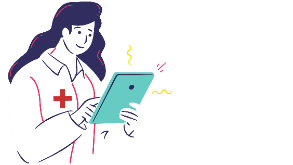 Localidad:Aldea (rural) o vecindario (urbano/periurbano), la división administrativa más pequeña en la que se realiza la encuesta Municipio:Ciudad o municipio principal del que depende la división anterior Distrito/Provincia:División administrativa mayor compuesta por varios municipios Región: División administrativa compuesta por varios distritos/provincias/gobernaciones Lugar de realización de la encuesta: Mercado           Otro (especifique):______________________________Entrevistador/a:Fecha:EncuestaEncuestaEncuestaEncuestaEncuestaEncuestaEncuestaEncuestaEncuestaEncuestaEncuestaEncuestaEncuestaEncuestaEncuestaEncuestaEncuestaEncuestaEncuestaEncuestaPreguntas generalesPreguntas generalesPreguntas generalesPreguntas generalesPreguntas generalesPreguntas generalesPreguntas generalesPreguntas generalesPreguntas generalesPreguntas generalesPreguntas generalesPreguntas generalesPreguntas generalesPreguntas generalesPreguntas generalesPreguntas generalesPreguntas generalesPreguntas generalesPreguntas generalesPreguntas generalesSexoSexoSexoSexoHombre            MujerHombre            MujerHombre            MujerHombre            MujerHombre            MujerHombre            MujerHombre            MujerHombre            MujerHombre            MujerHombre            MujerHombre            MujerHombre            MujerHombre            MujerHombre            MujerHombre            MujerEdadEdadEdadEdad_________________________________________________________________________________________________________ComestiblesComestiblesComestiblesComestiblesComestiblesComestiblesComestiblesComestiblesComestiblesComestiblesComestiblesComestiblesComestiblesComestiblesComestiblesComestiblesComestiblesComestiblesComestiblesComestibles¿Qué cereales o granos compra más a lo largo del año? Varias respuestas posibles Adaptar a los cereales/granos más comunes en la zona ¿Qué cereales o granos compra más a lo largo del año? Varias respuestas posibles Adaptar a los cereales/granos más comunes en la zona ¿Qué cereales o granos compra más a lo largo del año? Varias respuestas posibles Adaptar a los cereales/granos más comunes en la zona ¿Qué cereales o granos compra más a lo largo del año? Varias respuestas posibles Adaptar a los cereales/granos más comunes en la zona ¿Qué cereales o granos compra más a lo largo del año? Varias respuestas posibles Adaptar a los cereales/granos más comunes en la zona ¿Qué cereales o granos compra más a lo largo del año? Varias respuestas posibles Adaptar a los cereales/granos más comunes en la zona ¿Qué cereales o granos compra más a lo largo del año? Varias respuestas posibles Adaptar a los cereales/granos más comunes en la zona ¿Qué cereales o granos compra más a lo largo del año? Varias respuestas posibles Adaptar a los cereales/granos más comunes en la zona ¿Qué cereales o granos compra más a lo largo del año? Varias respuestas posibles Adaptar a los cereales/granos más comunes en la zona ¿Qué cereales o granos compra más a lo largo del año? Varias respuestas posibles Adaptar a los cereales/granos más comunes en la zona ¿Qué cereales o granos compra más a lo largo del año? Varias respuestas posibles Adaptar a los cereales/granos más comunes en la zona ¿Qué cereales o granos compra más a lo largo del año? Varias respuestas posibles Adaptar a los cereales/granos más comunes en la zona MaízMijoSorgoArrozMaízMijoSorgoArrozMaízMijoSorgoArrozMaízMijoSorgoArrozMaízMijoSorgoArrozMaízMijoSorgoArrozAlubiasOtros (indique cuáles) ____________¿Dónde suele comprarlos?¿Dónde suele comprarlos?¿Dónde suele comprarlos?¿Dónde suele comprarlos?¿Dónde suele comprarlos?¿Dónde suele comprarlos?¿Dónde suele comprarlos?¿Dónde suele comprarlos?¿Dónde suele comprarlos?¿Dónde suele comprarlos?¿Dónde suele comprarlos?¿Dónde suele comprarlos?¿Dónde suele comprarlos?¿Dónde suele comprarlos?¿Dónde suele comprarlos?Mercado de la localidadMercado del municipioMercado del distritoOtros (indique cuáles) ____________Mercado de la localidadMercado del municipioMercado del distritoOtros (indique cuáles) ____________Mercado de la localidadMercado del municipioMercado del distritoOtros (indique cuáles) ____________Mercado de la localidadMercado del municipioMercado del distritoOtros (indique cuáles) ____________¿Qué tipos de frutas y verduras compra más habitualmente a lo largo del año?Varias respuestas posibles Adaptar a las frutas y verduras que se consumen en la zona¿Qué tipos de frutas y verduras compra más habitualmente a lo largo del año?Varias respuestas posibles Adaptar a las frutas y verduras que se consumen en la zona¿Qué tipos de frutas y verduras compra más habitualmente a lo largo del año?Varias respuestas posibles Adaptar a las frutas y verduras que se consumen en la zona¿Qué tipos de frutas y verduras compra más habitualmente a lo largo del año?Varias respuestas posibles Adaptar a las frutas y verduras que se consumen en la zona¿Qué tipos de frutas y verduras compra más habitualmente a lo largo del año?Varias respuestas posibles Adaptar a las frutas y verduras que se consumen en la zona¿Qué tipos de frutas y verduras compra más habitualmente a lo largo del año?Varias respuestas posibles Adaptar a las frutas y verduras que se consumen en la zona¿Qué tipos de frutas y verduras compra más habitualmente a lo largo del año?Varias respuestas posibles Adaptar a las frutas y verduras que se consumen en la zona¿Qué tipos de frutas y verduras compra más habitualmente a lo largo del año?Varias respuestas posibles Adaptar a las frutas y verduras que se consumen en la zona¿Qué tipos de frutas y verduras compra más habitualmente a lo largo del año?Varias respuestas posibles Adaptar a las frutas y verduras que se consumen en la zona¿Qué tipos de frutas y verduras compra más habitualmente a lo largo del año?Varias respuestas posibles Adaptar a las frutas y verduras que se consumen en la zona¿Qué tipos de frutas y verduras compra más habitualmente a lo largo del año?Varias respuestas posibles Adaptar a las frutas y verduras que se consumen en la zona¿Qué tipos de frutas y verduras compra más habitualmente a lo largo del año?Varias respuestas posibles Adaptar a las frutas y verduras que se consumen en la zonaCebolla TomateLechugaColCebolla TomateLechugaColCebolla TomateLechugaColCebolla TomateLechugaColCebolla TomateLechugaColCebolla TomateLechugaColPatataFrutasCondimentos (chili, etc.)Otros (indique cuáles) ____________¿Dónde suele comprarlos?¿Dónde suele comprarlos?¿Dónde suele comprarlos?¿Dónde suele comprarlos?¿Dónde suele comprarlos?¿Dónde suele comprarlos?¿Dónde suele comprarlos?¿Dónde suele comprarlos?¿Dónde suele comprarlos?¿Dónde suele comprarlos?¿Dónde suele comprarlos?¿Dónde suele comprarlos?¿Dónde suele comprarlos?¿Dónde suele comprarlos?¿Dónde suele comprarlos?Mercado de la localidadMercado del municipioMercado del distritoOtros (indique cuáles) ____________Mercado de la localidadMercado del municipioMercado del distritoOtros (indique cuáles) ____________Mercado de la localidadMercado del municipioMercado del distritoOtros (indique cuáles) ____________Mercado de la localidadMercado del municipioMercado del distritoOtros (indique cuáles) ____________¿Qué productos alimentarios de origen animal (carne, leche, etc.) compra habitualmente a lo largo del año?Varias respuestas posibles Adaptar a los productos alimentarios de origen animal que se consuman en la zona¿Qué productos alimentarios de origen animal (carne, leche, etc.) compra habitualmente a lo largo del año?Varias respuestas posibles Adaptar a los productos alimentarios de origen animal que se consuman en la zona¿Qué productos alimentarios de origen animal (carne, leche, etc.) compra habitualmente a lo largo del año?Varias respuestas posibles Adaptar a los productos alimentarios de origen animal que se consuman en la zona¿Qué productos alimentarios de origen animal (carne, leche, etc.) compra habitualmente a lo largo del año?Varias respuestas posibles Adaptar a los productos alimentarios de origen animal que se consuman en la zona¿Qué productos alimentarios de origen animal (carne, leche, etc.) compra habitualmente a lo largo del año?Varias respuestas posibles Adaptar a los productos alimentarios de origen animal que se consuman en la zona¿Qué productos alimentarios de origen animal (carne, leche, etc.) compra habitualmente a lo largo del año?Varias respuestas posibles Adaptar a los productos alimentarios de origen animal que se consuman en la zona¿Qué productos alimentarios de origen animal (carne, leche, etc.) compra habitualmente a lo largo del año?Varias respuestas posibles Adaptar a los productos alimentarios de origen animal que se consuman en la zona¿Qué productos alimentarios de origen animal (carne, leche, etc.) compra habitualmente a lo largo del año?Varias respuestas posibles Adaptar a los productos alimentarios de origen animal que se consuman en la zona¿Qué productos alimentarios de origen animal (carne, leche, etc.) compra habitualmente a lo largo del año?Varias respuestas posibles Adaptar a los productos alimentarios de origen animal que se consuman en la zona¿Qué productos alimentarios de origen animal (carne, leche, etc.) compra habitualmente a lo largo del año?Varias respuestas posibles Adaptar a los productos alimentarios de origen animal que se consuman en la zonaTernera CorderoCabritoCarne de aveTernera CorderoCabritoCarne de aveTernera CorderoCabritoCarne de aveTernera CorderoCabritoCarne de aveTernera CorderoCabritoCarne de aveTernera CorderoCabritoCarne de aveTernera CorderoCabritoCarne de aveTernera CorderoCabritoCarne de aveHuevosLeche Otros productos lácteos Otros (indique cuáles) ____________¿Dónde suele comprarlos?¿Dónde suele comprarlos?¿Dónde suele comprarlos?¿Dónde suele comprarlos?¿Dónde suele comprarlos?¿Dónde suele comprarlos?¿Dónde suele comprarlos?¿Dónde suele comprarlos?¿Dónde suele comprarlos?¿Dónde suele comprarlos?Mercado de la localidadMercado del municipioMercado del distritoOtros (indique cuáles) ____________Mercado de la localidadMercado del municipioMercado del distritoOtros (indique cuáles) ____________Mercado de la localidadMercado del municipioMercado del distritoOtros (indique cuáles) ____________Mercado de la localidadMercado del municipioMercado del distritoOtros (indique cuáles) ____________Mercado de la localidadMercado del municipioMercado del distritoOtros (indique cuáles) ____________Mercado de la localidadMercado del municipioMercado del distritoOtros (indique cuáles) ____________Mercado de la localidadMercado del municipioMercado del distritoOtros (indique cuáles) ____________Mercado de la localidadMercado del municipioMercado del distritoOtros (indique cuáles) ____________Mercado de la localidadMercado del municipioMercado del distritoOtros (indique cuáles) ____________¿Qué alimentos secos (pasta, té, galletas...) o procesados (harina, jamón...) compra habitualmente a lo largo del año?Varias respuestas posibles Adaptar a los alimentos secos o procesados consumidos en la zona¿Qué alimentos secos (pasta, té, galletas...) o procesados (harina, jamón...) compra habitualmente a lo largo del año?Varias respuestas posibles Adaptar a los alimentos secos o procesados consumidos en la zona¿Qué alimentos secos (pasta, té, galletas...) o procesados (harina, jamón...) compra habitualmente a lo largo del año?Varias respuestas posibles Adaptar a los alimentos secos o procesados consumidos en la zona¿Qué alimentos secos (pasta, té, galletas...) o procesados (harina, jamón...) compra habitualmente a lo largo del año?Varias respuestas posibles Adaptar a los alimentos secos o procesados consumidos en la zona¿Qué alimentos secos (pasta, té, galletas...) o procesados (harina, jamón...) compra habitualmente a lo largo del año?Varias respuestas posibles Adaptar a los alimentos secos o procesados consumidos en la zona¿Qué alimentos secos (pasta, té, galletas...) o procesados (harina, jamón...) compra habitualmente a lo largo del año?Varias respuestas posibles Adaptar a los alimentos secos o procesados consumidos en la zona¿Qué alimentos secos (pasta, té, galletas...) o procesados (harina, jamón...) compra habitualmente a lo largo del año?Varias respuestas posibles Adaptar a los alimentos secos o procesados consumidos en la zona¿Qué alimentos secos (pasta, té, galletas...) o procesados (harina, jamón...) compra habitualmente a lo largo del año?Varias respuestas posibles Adaptar a los alimentos secos o procesados consumidos en la zonaPastaAceiteTéEspecias (pimienta, sal)AzúcarLeche en polvoAguaZumosPanProductos de pastelería (galletas, bizcocho, etc.)Otros (indique cuáles) ____________PastaAceiteTéEspecias (pimienta, sal)AzúcarLeche en polvoAguaZumosPanProductos de pastelería (galletas, bizcocho, etc.)Otros (indique cuáles) ____________PastaAceiteTéEspecias (pimienta, sal)AzúcarLeche en polvoAguaZumosPanProductos de pastelería (galletas, bizcocho, etc.)Otros (indique cuáles) ____________PastaAceiteTéEspecias (pimienta, sal)AzúcarLeche en polvoAguaZumosPanProductos de pastelería (galletas, bizcocho, etc.)Otros (indique cuáles) ____________PastaAceiteTéEspecias (pimienta, sal)AzúcarLeche en polvoAguaZumosPanProductos de pastelería (galletas, bizcocho, etc.)Otros (indique cuáles) ____________PastaAceiteTéEspecias (pimienta, sal)AzúcarLeche en polvoAguaZumosPanProductos de pastelería (galletas, bizcocho, etc.)Otros (indique cuáles) ____________PastaAceiteTéEspecias (pimienta, sal)AzúcarLeche en polvoAguaZumosPanProductos de pastelería (galletas, bizcocho, etc.)Otros (indique cuáles) ____________PastaAceiteTéEspecias (pimienta, sal)AzúcarLeche en polvoAguaZumosPanProductos de pastelería (galletas, bizcocho, etc.)Otros (indique cuáles) ____________PastaAceiteTéEspecias (pimienta, sal)AzúcarLeche en polvoAguaZumosPanProductos de pastelería (galletas, bizcocho, etc.)Otros (indique cuáles) ____________PastaAceiteTéEspecias (pimienta, sal)AzúcarLeche en polvoAguaZumosPanProductos de pastelería (galletas, bizcocho, etc.)Otros (indique cuáles) ____________PastaAceiteTéEspecias (pimienta, sal)AzúcarLeche en polvoAguaZumosPanProductos de pastelería (galletas, bizcocho, etc.)Otros (indique cuáles) ____________¿Dónde suele comprarlos?¿Dónde suele comprarlos?¿Dónde suele comprarlos?¿Dónde suele comprarlos?¿Dónde suele comprarlos?¿Dónde suele comprarlos?¿Dónde suele comprarlos?¿Dónde suele comprarlos?Mercado de la localidadMercado del municipioMercado del distritoOtros (indique cuáles) ____________Mercado de la localidadMercado del municipioMercado del distritoOtros (indique cuáles) ____________Mercado de la localidadMercado del municipioMercado del distritoOtros (indique cuáles) ____________Mercado de la localidadMercado del municipioMercado del distritoOtros (indique cuáles) ____________Mercado de la localidadMercado del municipioMercado del distritoOtros (indique cuáles) ____________Mercado de la localidadMercado del municipioMercado del distritoOtros (indique cuáles) ____________Mercado de la localidadMercado del municipioMercado del distritoOtros (indique cuáles) ____________Mercado de la localidadMercado del municipioMercado del distritoOtros (indique cuáles) ____________Mercado de la localidadMercado del municipioMercado del distritoOtros (indique cuáles) ____________Mercado de la localidadMercado del municipioMercado del distritoOtros (indique cuáles) ____________Mercado de la localidadMercado del municipioMercado del distritoOtros (indique cuáles) ____________¿Qué productos tiene que adquirir siempre necesariamente fuera de su localidad?Varias respuestas posiblesAdaptar a los productos alimentarios consumidos en la zona¿Qué productos tiene que adquirir siempre necesariamente fuera de su localidad?Varias respuestas posiblesAdaptar a los productos alimentarios consumidos en la zonaMaízArrozOtros cerealesLegumbresVerdurasFrutasCordero/TerneraCarne de aveLeche y productos lácteosPanAceiteEspecias (chili, pimienta, sal)MaízArrozOtros cerealesLegumbresVerdurasFrutasCordero/TerneraCarne de aveLeche y productos lácteosPanAceiteEspecias (chili, pimienta, sal)MaízArrozOtros cerealesLegumbresVerdurasFrutasCordero/TerneraCarne de aveLeche y productos lácteosPanAceiteEspecias (chili, pimienta, sal)MaízArrozOtros cerealesLegumbresVerdurasFrutasCordero/TerneraCarne de aveLeche y productos lácteosPanAceiteEspecias (chili, pimienta, sal)MaízArrozOtros cerealesLegumbresVerdurasFrutasCordero/TerneraCarne de aveLeche y productos lácteosPanAceiteEspecias (chili, pimienta, sal)MaízArrozOtros cerealesLegumbresVerdurasFrutasCordero/TerneraCarne de aveLeche y productos lácteosPanAceiteEspecias (chili, pimienta, sal)MaízArrozOtros cerealesLegumbresVerdurasFrutasCordero/TerneraCarne de aveLeche y productos lácteosPanAceiteEspecias (chili, pimienta, sal)MaízArrozOtros cerealesLegumbresVerdurasFrutasCordero/TerneraCarne de aveLeche y productos lácteosPanAceiteEspecias (chili, pimienta, sal)MaízArrozOtros cerealesLegumbresVerdurasFrutasCordero/TerneraCarne de aveLeche y productos lácteosPanAceiteEspecias (chili, pimienta, sal)MaízArrozOtros cerealesLegumbresVerdurasFrutasCordero/TerneraCarne de aveLeche y productos lácteosPanAceiteEspecias (chili, pimienta, sal)MaízArrozOtros cerealesLegumbresVerdurasFrutasCordero/TerneraCarne de aveLeche y productos lácteosPanAceiteEspecias (chili, pimienta, sal)MaízArrozOtros cerealesLegumbresVerdurasFrutasCordero/TerneraCarne de aveLeche y productos lácteosPanAceiteEspecias (chili, pimienta, sal)HuevosAzúcarTéAguaZumosPasta (macarrones, cuscús, etc.)Productos de pastelería (bizcocho, etc.)Ninguno, puedo encontrar todo en mi localidadOtros (indique cuáles) ____________Otros (indique cuáles) ____________Otros (indique cuáles) ____________HuevosAzúcarTéAguaZumosPasta (macarrones, cuscús, etc.)Productos de pastelería (bizcocho, etc.)Ninguno, puedo encontrar todo en mi localidadOtros (indique cuáles) ____________Otros (indique cuáles) ____________Otros (indique cuáles) ____________HuevosAzúcarTéAguaZumosPasta (macarrones, cuscús, etc.)Productos de pastelería (bizcocho, etc.)Ninguno, puedo encontrar todo en mi localidadOtros (indique cuáles) ____________Otros (indique cuáles) ____________Otros (indique cuáles) ____________HuevosAzúcarTéAguaZumosPasta (macarrones, cuscús, etc.)Productos de pastelería (bizcocho, etc.)Ninguno, puedo encontrar todo en mi localidadOtros (indique cuáles) ____________Otros (indique cuáles) ____________Otros (indique cuáles) ____________HuevosAzúcarTéAguaZumosPasta (macarrones, cuscús, etc.)Productos de pastelería (bizcocho, etc.)Ninguno, puedo encontrar todo en mi localidadOtros (indique cuáles) ____________Otros (indique cuáles) ____________Otros (indique cuáles) ____________¿Dónde suele comprarlos? Una sola respuesta¿Dónde suele comprarlos? Una sola respuesta¿Dónde suele comprarlos? Una sola respuesta¿Dónde suele comprarlos? Una sola respuesta¿Dónde suele comprarlos? Una sola respuestaMercado de la localidadMercado del municipioMercado del distritoOtros (indique cuáles) ____________Mercado de la localidadMercado del municipioMercado del distritoOtros (indique cuáles) ____________Mercado de la localidadMercado del municipioMercado del distritoOtros (indique cuáles) ____________Mercado de la localidadMercado del municipioMercado del distritoOtros (indique cuáles) ____________Mercado de la localidadMercado del municipioMercado del distritoOtros (indique cuáles) ____________Mercado de la localidadMercado del municipioMercado del distritoOtros (indique cuáles) ____________Mercado de la localidadMercado del municipioMercado del distritoOtros (indique cuáles) ____________Mercado de la localidadMercado del municipioMercado del distritoOtros (indique cuáles) ____________Mercado de la localidadMercado del municipioMercado del distritoOtros (indique cuáles) ____________Mercado de la localidadMercado del municipioMercado del distritoOtros (indique cuáles) ____________Mercado de la localidadMercado del municipioMercado del distritoOtros (indique cuáles) ____________Mercado de la localidadMercado del municipioMercado del distritoOtros (indique cuáles) ____________Mercado de la localidadMercado del municipioMercado del distritoOtros (indique cuáles) ____________Mercado de la localidadMercado del municipioMercado del distritoOtros (indique cuáles) ____________¿Por qué? Varias respuestas posibles¿Por qué? Varias respuestas posibles¿Por qué? Varias respuestas posibles¿Por qué? Varias respuestas posibles¿Por qué? Varias respuestas posibles¿Por qué? Varias respuestas posibles¿Por qué? Varias respuestas posibles¿Por qué? Varias respuestas posibles¿Por qué? Varias respuestas posibles¿Por qué? Varias respuestas posibles¿Por qué? Varias respuestas posibles¿Por qué? Varias respuestas posibles¿Por qué? Varias respuestas posibles¿Por qué? Varias respuestas posibles¿Por qué? Varias respuestas posiblesMejor precioMejor calidadEl producto no está disponible en la ciudadOtros (indique cuáles) ____________Mejor precioMejor calidadEl producto no está disponible en la ciudadOtros (indique cuáles) ____________Mejor precioMejor calidadEl producto no está disponible en la ciudadOtros (indique cuáles) ____________Mejor precioMejor calidadEl producto no está disponible en la ciudadOtros (indique cuáles) ____________Productos no alimentariosProductos no alimentariosProductos no alimentariosProductos no alimentariosProductos no alimentariosProductos no alimentariosProductos no alimentariosProductos no alimentariosProductos no alimentariosProductos no alimentariosProductos no alimentariosProductos no alimentariosProductos no alimentariosProductos no alimentariosProductos no alimentariosProductos no alimentariosProductos no alimentariosProductos no alimentariosProductos no alimentariosProductos no alimentarios¿Qué productos no alimentarios compra habitualmente a lo largo del año? Varias respuestas posiblesAdaptar a los productos no alimentarios consumidos en la zonaJabón y productos de limpiezaProductos de higiene personal (cepillo de dientes, etc.)Combustible de reserva (carbón, etc.)Utensilios domésticos (cacerolas, sartenes, tazas, etc.)Contenedores de plásticoSábanasEsterasRopa y calzadoMaterial escolarTabacoJabón y productos de limpiezaProductos de higiene personal (cepillo de dientes, etc.)Combustible de reserva (carbón, etc.)Utensilios domésticos (cacerolas, sartenes, tazas, etc.)Contenedores de plásticoSábanasEsterasRopa y calzadoMaterial escolarTabacoJabón y productos de limpiezaProductos de higiene personal (cepillo de dientes, etc.)Combustible de reserva (carbón, etc.)Utensilios domésticos (cacerolas, sartenes, tazas, etc.)Contenedores de plásticoSábanasEsterasRopa y calzadoMaterial escolarTabacoJabón y productos de limpiezaProductos de higiene personal (cepillo de dientes, etc.)Combustible de reserva (carbón, etc.)Utensilios domésticos (cacerolas, sartenes, tazas, etc.)Contenedores de plásticoSábanasEsterasRopa y calzadoMaterial escolarTabacoJabón y productos de limpiezaProductos de higiene personal (cepillo de dientes, etc.)Combustible de reserva (carbón, etc.)Utensilios domésticos (cacerolas, sartenes, tazas, etc.)Contenedores de plásticoSábanasEsterasRopa y calzadoMaterial escolarTabacoJabón y productos de limpiezaProductos de higiene personal (cepillo de dientes, etc.)Combustible de reserva (carbón, etc.)Utensilios domésticos (cacerolas, sartenes, tazas, etc.)Contenedores de plásticoSábanasEsterasRopa y calzadoMaterial escolarTabacoJabón y productos de limpiezaProductos de higiene personal (cepillo de dientes, etc.)Combustible de reserva (carbón, etc.)Utensilios domésticos (cacerolas, sartenes, tazas, etc.)Contenedores de plásticoSábanasEsterasRopa y calzadoMaterial escolarTabacoJabón y productos de limpiezaProductos de higiene personal (cepillo de dientes, etc.)Combustible de reserva (carbón, etc.)Utensilios domésticos (cacerolas, sartenes, tazas, etc.)Contenedores de plásticoSábanasEsterasRopa y calzadoMaterial escolarTabacoJabón y productos de limpiezaProductos de higiene personal (cepillo de dientes, etc.)Combustible de reserva (carbón, etc.)Utensilios domésticos (cacerolas, sartenes, tazas, etc.)Contenedores de plásticoSábanasEsterasRopa y calzadoMaterial escolarTabacoJabón y productos de limpiezaProductos de higiene personal (cepillo de dientes, etc.)Combustible de reserva (carbón, etc.)Utensilios domésticos (cacerolas, sartenes, tazas, etc.)Contenedores de plásticoSábanasEsterasRopa y calzadoMaterial escolarTabacoJabón y productos de limpiezaProductos de higiene personal (cepillo de dientes, etc.)Combustible de reserva (carbón, etc.)Utensilios domésticos (cacerolas, sartenes, tazas, etc.)Contenedores de plásticoSábanasEsterasRopa y calzadoMaterial escolarTabacoJabón y productos de limpiezaProductos de higiene personal (cepillo de dientes, etc.)Combustible de reserva (carbón, etc.)Utensilios domésticos (cacerolas, sartenes, tazas, etc.)Contenedores de plásticoSábanasEsterasRopa y calzadoMaterial escolarTabacoJabón y productos de limpiezaProductos de higiene personal (cepillo de dientes, etc.)Combustible de reserva (carbón, etc.)Utensilios domésticos (cacerolas, sartenes, tazas, etc.)Contenedores de plásticoSábanasEsterasRopa y calzadoMaterial escolarTabacoCerillasRecargas para el teléfonoVeloProductos de bellezaPerfumeJoyeríaMobiliarioNinguno, puedo encontrar todo en mi localidadOtros (indique cuáles) ____________CerillasRecargas para el teléfonoVeloProductos de bellezaPerfumeJoyeríaMobiliarioNinguno, puedo encontrar todo en mi localidadOtros (indique cuáles) ____________CerillasRecargas para el teléfonoVeloProductos de bellezaPerfumeJoyeríaMobiliarioNinguno, puedo encontrar todo en mi localidadOtros (indique cuáles) ____________CerillasRecargas para el teléfonoVeloProductos de bellezaPerfumeJoyeríaMobiliarioNinguno, puedo encontrar todo en mi localidadOtros (indique cuáles) ____________CerillasRecargas para el teléfonoVeloProductos de bellezaPerfumeJoyeríaMobiliarioNinguno, puedo encontrar todo en mi localidadOtros (indique cuáles) ____________¿Qué productos tiene adquiere siempre fuera de su localidad?Varias respuestas posibles Adaptar a los productos no alimentarios consumidos en la zonaJabón y productos de limpiezaProductos de higiene personal (cepillo de dientes, etc.)Combustible de reserva (carbón, etc.)Utensilios domésticos (cacerolas, sartenes, tazas, botes, etc.)Contenedores de plásticoSábanasEsterasRopa y calzadoMaterial escolarTabacoJabón y productos de limpiezaProductos de higiene personal (cepillo de dientes, etc.)Combustible de reserva (carbón, etc.)Utensilios domésticos (cacerolas, sartenes, tazas, botes, etc.)Contenedores de plásticoSábanasEsterasRopa y calzadoMaterial escolarTabacoJabón y productos de limpiezaProductos de higiene personal (cepillo de dientes, etc.)Combustible de reserva (carbón, etc.)Utensilios domésticos (cacerolas, sartenes, tazas, botes, etc.)Contenedores de plásticoSábanasEsterasRopa y calzadoMaterial escolarTabacoJabón y productos de limpiezaProductos de higiene personal (cepillo de dientes, etc.)Combustible de reserva (carbón, etc.)Utensilios domésticos (cacerolas, sartenes, tazas, botes, etc.)Contenedores de plásticoSábanasEsterasRopa y calzadoMaterial escolarTabacoJabón y productos de limpiezaProductos de higiene personal (cepillo de dientes, etc.)Combustible de reserva (carbón, etc.)Utensilios domésticos (cacerolas, sartenes, tazas, botes, etc.)Contenedores de plásticoSábanasEsterasRopa y calzadoMaterial escolarTabacoJabón y productos de limpiezaProductos de higiene personal (cepillo de dientes, etc.)Combustible de reserva (carbón, etc.)Utensilios domésticos (cacerolas, sartenes, tazas, botes, etc.)Contenedores de plásticoSábanasEsterasRopa y calzadoMaterial escolarTabacoJabón y productos de limpiezaProductos de higiene personal (cepillo de dientes, etc.)Combustible de reserva (carbón, etc.)Utensilios domésticos (cacerolas, sartenes, tazas, botes, etc.)Contenedores de plásticoSábanasEsterasRopa y calzadoMaterial escolarTabacoJabón y productos de limpiezaProductos de higiene personal (cepillo de dientes, etc.)Combustible de reserva (carbón, etc.)Utensilios domésticos (cacerolas, sartenes, tazas, botes, etc.)Contenedores de plásticoSábanasEsterasRopa y calzadoMaterial escolarTabacoJabón y productos de limpiezaProductos de higiene personal (cepillo de dientes, etc.)Combustible de reserva (carbón, etc.)Utensilios domésticos (cacerolas, sartenes, tazas, botes, etc.)Contenedores de plásticoSábanasEsterasRopa y calzadoMaterial escolarTabacoJabón y productos de limpiezaProductos de higiene personal (cepillo de dientes, etc.)Combustible de reserva (carbón, etc.)Utensilios domésticos (cacerolas, sartenes, tazas, botes, etc.)Contenedores de plásticoSábanasEsterasRopa y calzadoMaterial escolarTabacoJabón y productos de limpiezaProductos de higiene personal (cepillo de dientes, etc.)Combustible de reserva (carbón, etc.)Utensilios domésticos (cacerolas, sartenes, tazas, botes, etc.)Contenedores de plásticoSábanasEsterasRopa y calzadoMaterial escolarTabacoJabón y productos de limpiezaProductos de higiene personal (cepillo de dientes, etc.)Combustible de reserva (carbón, etc.)Utensilios domésticos (cacerolas, sartenes, tazas, botes, etc.)Contenedores de plásticoSábanasEsterasRopa y calzadoMaterial escolarTabacoCerillasRecargas para el teléfonoVeloProductos de bellezaPerfumeJoyeríaMobiliarioNinguno, puedo encontrar todo en mi localidadOtros (indique cuáles) ____________CerillasRecargas para el teléfonoVeloProductos de bellezaPerfumeJoyeríaMobiliarioNinguno, puedo encontrar todo en mi localidadOtros (indique cuáles) ____________CerillasRecargas para el teléfonoVeloProductos de bellezaPerfumeJoyeríaMobiliarioNinguno, puedo encontrar todo en mi localidadOtros (indique cuáles) ____________CerillasRecargas para el teléfonoVeloProductos de bellezaPerfumeJoyeríaMobiliarioNinguno, puedo encontrar todo en mi localidadOtros (indique cuáles) ____________CerillasRecargas para el teléfonoVeloProductos de bellezaPerfumeJoyeríaMobiliarioNinguno, puedo encontrar todo en mi localidadOtros (indique cuáles) ____________CerillasRecargas para el teléfonoVeloProductos de bellezaPerfumeJoyeríaMobiliarioNinguno, puedo encontrar todo en mi localidadOtros (indique cuáles) ____________¿Dónde suele comprarlos?¿Dónde suele comprarlos?¿Dónde suele comprarlos?¿Dónde suele comprarlos?¿Dónde suele comprarlos?¿Dónde suele comprarlos?¿Dónde suele comprarlos?Mercado del municipioMercado del distritoEn la capitalOtros (indique cuáles) ____________Mercado del municipioMercado del distritoEn la capitalOtros (indique cuáles) ____________Mercado del municipioMercado del distritoEn la capitalOtros (indique cuáles) ____________Mercado del municipioMercado del distritoEn la capitalOtros (indique cuáles) ____________Mercado del municipioMercado del distritoEn la capitalOtros (indique cuáles) ____________Mercado del municipioMercado del distritoEn la capitalOtros (indique cuáles) ____________Mercado del municipioMercado del distritoEn la capitalOtros (indique cuáles) ____________Mercado del municipioMercado del distritoEn la capitalOtros (indique cuáles) ____________Mercado del municipioMercado del distritoEn la capitalOtros (indique cuáles) ____________Mercado del municipioMercado del distritoEn la capitalOtros (indique cuáles) ____________Mercado del municipioMercado del distritoEn la capitalOtros (indique cuáles) ____________Mercado del municipioMercado del distritoEn la capitalOtros (indique cuáles) ____________¿Por qué? Varias respuestas posibles¿Por qué? Varias respuestas posibles¿Por qué? Varias respuestas posibles¿Por qué? Varias respuestas posibles¿Por qué? Varias respuestas posibles¿Por qué? Varias respuestas posibles¿Por qué? Varias respuestas posiblesMejor precioMejor calidadEl producto no está disponible en la ciudadOtros (indique cuáles) ____________Mejor precioMejor calidadEl producto no está disponible en la ciudadOtros (indique cuáles) ____________Mejor precioMejor calidadEl producto no está disponible en la ciudadOtros (indique cuáles) ____________Mejor precioMejor calidadEl producto no está disponible en la ciudadOtros (indique cuáles) ____________Mejor precioMejor calidadEl producto no está disponible en la ciudadOtros (indique cuáles) ____________Mejor precioMejor calidadEl producto no está disponible en la ciudadOtros (indique cuáles) ____________Mejor precioMejor calidadEl producto no está disponible en la ciudadOtros (indique cuáles) ____________Mejor precioMejor calidadEl producto no está disponible en la ciudadOtros (indique cuáles) ____________Mejor precioMejor calidadEl producto no está disponible en la ciudadOtros (indique cuáles) ____________Mejor precioMejor calidadEl producto no está disponible en la ciudadOtros (indique cuáles) ____________Mejor precioMejor calidadEl producto no está disponible en la ciudadOtros (indique cuáles) ____________Mejor precioMejor calidadEl producto no está disponible en la ciudadOtros (indique cuáles) ____________Ganado e insumos agrícolas (en contextos rurales)Ganado e insumos agrícolas (en contextos rurales)Ganado e insumos agrícolas (en contextos rurales)Ganado e insumos agrícolas (en contextos rurales)Ganado e insumos agrícolas (en contextos rurales)Ganado e insumos agrícolas (en contextos rurales)Ganado e insumos agrícolas (en contextos rurales)Ganado e insumos agrícolas (en contextos rurales)Ganado e insumos agrícolas (en contextos rurales)Ganado e insumos agrícolas (en contextos rurales)Ganado e insumos agrícolas (en contextos rurales)Ganado e insumos agrícolas (en contextos rurales)Ganado e insumos agrícolas (en contextos rurales)Ganado e insumos agrícolas (en contextos rurales)Ganado e insumos agrícolas (en contextos rurales)Ganado e insumos agrícolas (en contextos rurales)Ganado e insumos agrícolas (en contextos rurales)Ganado e insumos agrícolas (en contextos rurales)Ganado e insumos agrícolas (en contextos rurales)Ganado e insumos agrícolas (en contextos rurales)¿Qué tipo de ganado compra?Varias respuestas posiblesAdaptar al ganado común en la zona¿Qué tipo de ganado compra?Varias respuestas posiblesAdaptar al ganado común en la zona¿Qué tipo de ganado compra?Varias respuestas posiblesAdaptar al ganado común en la zona¿Qué tipo de ganado compra?Varias respuestas posiblesAdaptar al ganado común en la zona¿Qué tipo de ganado compra?Varias respuestas posiblesAdaptar al ganado común en la zona¿Qué tipo de ganado compra?Varias respuestas posiblesAdaptar al ganado común en la zona¿Qué tipo de ganado compra?Varias respuestas posiblesAdaptar al ganado común en la zona¿Qué tipo de ganado compra?Varias respuestas posiblesAdaptar al ganado común en la zonaNinguno, no compro ganadoGallinasCabrasOvejasVacasCamellosBurros/CaballosPolluelosOtros ____________Ninguno, no compro ganadoGallinasCabrasOvejasVacasCamellosBurros/CaballosPolluelosOtros ____________Ninguno, no compro ganadoGallinasCabrasOvejasVacasCamellosBurros/CaballosPolluelosOtros ____________Ninguno, no compro ganadoGallinasCabrasOvejasVacasCamellosBurros/CaballosPolluelosOtros ____________Ninguno, no compro ganadoGallinasCabrasOvejasVacasCamellosBurros/CaballosPolluelosOtros ____________Ninguno, no compro ganadoGallinasCabrasOvejasVacasCamellosBurros/CaballosPolluelosOtros ____________Ninguno, no compro ganadoGallinasCabrasOvejasVacasCamellosBurros/CaballosPolluelosOtros ____________Ninguno, no compro ganadoGallinasCabrasOvejasVacasCamellosBurros/CaballosPolluelosOtros ____________Ninguno, no compro ganadoGallinasCabrasOvejasVacasCamellosBurros/CaballosPolluelosOtros ____________Ninguno, no compro ganadoGallinasCabrasOvejasVacasCamellosBurros/CaballosPolluelosOtros ____________Ninguno, no compro ganadoGallinasCabrasOvejasVacasCamellosBurros/CaballosPolluelosOtros ____________¿Qué tipo de insumos agrícolas compra?Varias respuestas posibles¿Qué tipo de insumos agrícolas compra?Varias respuestas posibles¿Qué tipo de insumos agrícolas compra?Varias respuestas posibles¿Qué tipo de insumos agrícolas compra?Varias respuestas posibles¿Qué tipo de insumos agrícolas compra?Varias respuestas posibles¿Qué tipo de insumos agrícolas compra?Varias respuestas posibles¿Qué tipo de insumos agrícolas compra?Varias respuestas posibles¿Qué tipo de insumos agrícolas compra?Varias respuestas posiblesNinguno, no compro insumosSemillasHerramientas de labranzaFertilizanteHerbicida, pesticidaPienso animalAtención y productos veterinariosAradoOtros ____________Ninguno, no compro insumosSemillasHerramientas de labranzaFertilizanteHerbicida, pesticidaPienso animalAtención y productos veterinariosAradoOtros ____________Ninguno, no compro insumosSemillasHerramientas de labranzaFertilizanteHerbicida, pesticidaPienso animalAtención y productos veterinariosAradoOtros ____________Ninguno, no compro insumosSemillasHerramientas de labranzaFertilizanteHerbicida, pesticidaPienso animalAtención y productos veterinariosAradoOtros ____________Ninguno, no compro insumosSemillasHerramientas de labranzaFertilizanteHerbicida, pesticidaPienso animalAtención y productos veterinariosAradoOtros ____________Ninguno, no compro insumosSemillasHerramientas de labranzaFertilizanteHerbicida, pesticidaPienso animalAtención y productos veterinariosAradoOtros ____________Ninguno, no compro insumosSemillasHerramientas de labranzaFertilizanteHerbicida, pesticidaPienso animalAtención y productos veterinariosAradoOtros ____________Ninguno, no compro insumosSemillasHerramientas de labranzaFertilizanteHerbicida, pesticidaPienso animalAtención y productos veterinariosAradoOtros ____________Ninguno, no compro insumosSemillasHerramientas de labranzaFertilizanteHerbicida, pesticidaPienso animalAtención y productos veterinariosAradoOtros ____________Ninguno, no compro insumosSemillasHerramientas de labranzaFertilizanteHerbicida, pesticidaPienso animalAtención y productos veterinariosAradoOtros ____________Ninguno, no compro insumosSemillasHerramientas de labranzaFertilizanteHerbicida, pesticidaPienso animalAtención y productos veterinariosAradoOtros ____________¿Qué tipo de ganado e insumos agrícolas adquiere siempre fuera de su localidad?Varias respuestas posiblesAdaptar al ganado común en la zona¿Qué tipo de ganado e insumos agrícolas adquiere siempre fuera de su localidad?Varias respuestas posiblesAdaptar al ganado común en la zona¿Qué tipo de ganado e insumos agrícolas adquiere siempre fuera de su localidad?Varias respuestas posiblesAdaptar al ganado común en la zonaNinguno, no compro este tipo de productosGallinasCabrasOvejasVacasBurros/CaballosCamellosSemillasNinguno, no compro este tipo de productosGallinasCabrasOvejasVacasBurros/CaballosCamellosSemillasNinguno, no compro este tipo de productosGallinasCabrasOvejasVacasBurros/CaballosCamellosSemillasNinguno, no compro este tipo de productosGallinasCabrasOvejasVacasBurros/CaballosCamellosSemillasNinguno, no compro este tipo de productosGallinasCabrasOvejasVacasBurros/CaballosCamellosSemillasNinguno, no compro este tipo de productosGallinasCabrasOvejasVacasBurros/CaballosCamellosSemillasNinguno, no compro este tipo de productosGallinasCabrasOvejasVacasBurros/CaballosCamellosSemillasNinguno, no compro este tipo de productosGallinasCabrasOvejasVacasBurros/CaballosCamellosSemillasNinguno, no compro este tipo de productosGallinasCabrasOvejasVacasBurros/CaballosCamellosSemillasNinguno, no compro este tipo de productosGallinasCabrasOvejasVacasBurros/CaballosCamellosSemillasNinguno, no compro este tipo de productosGallinasCabrasOvejasVacasBurros/CaballosCamellosSemillasNinguno, no compro este tipo de productosGallinasCabrasOvejasVacasBurros/CaballosCamellosSemillasNinguno, no compro este tipo de productosGallinasCabrasOvejasVacasBurros/CaballosCamellosSemillasHerramientas de labranzaFertilizanteHerbicida, pesticidaPienso animalAtención y productos veterinariosAradoOtros ____________Herramientas de labranzaFertilizanteHerbicida, pesticidaPienso animalAtención y productos veterinariosAradoOtros ____________Herramientas de labranzaFertilizanteHerbicida, pesticidaPienso animalAtención y productos veterinariosAradoOtros ____________¿Dónde suele comprarlos?¿Dónde suele comprarlos?¿Dónde suele comprarlos?¿Dónde suele comprarlos?¿Dónde suele comprarlos?¿Dónde suele comprarlos?Mercado del municipioMercado del distritoEn la capitalOtros (indique cuáles) ____________Mercado del municipioMercado del distritoEn la capitalOtros (indique cuáles) ____________Mercado del municipioMercado del distritoEn la capitalOtros (indique cuáles) ____________Mercado del municipioMercado del distritoEn la capitalOtros (indique cuáles) ____________Mercado del municipioMercado del distritoEn la capitalOtros (indique cuáles) ____________Mercado del municipioMercado del distritoEn la capitalOtros (indique cuáles) ____________Mercado del municipioMercado del distritoEn la capitalOtros (indique cuáles) ____________Mercado del municipioMercado del distritoEn la capitalOtros (indique cuáles) ____________Mercado del municipioMercado del distritoEn la capitalOtros (indique cuáles) ____________Mercado del municipioMercado del distritoEn la capitalOtros (indique cuáles) ____________Mercado del municipioMercado del distritoEn la capitalOtros (indique cuáles) ____________Mercado del municipioMercado del distritoEn la capitalOtros (indique cuáles) ____________Mercado del municipioMercado del distritoEn la capitalOtros (indique cuáles) ____________¿Por qué? Varias respuestas posibles¿Por qué? Varias respuestas posibles¿Por qué? Varias respuestas posibles¿Por qué? Varias respuestas posibles¿Por qué? Varias respuestas posibles¿Por qué? Varias respuestas posiblesMejor precioMejor calidadEl producto no está disponible en la ciudadOtros (indique cuáles) ____________Mejor precioMejor calidadEl producto no está disponible en la ciudadOtros (indique cuáles) ____________Mejor precioMejor calidadEl producto no está disponible en la ciudadOtros (indique cuáles) ____________Mejor precioMejor calidadEl producto no está disponible en la ciudadOtros (indique cuáles) ____________Mejor precioMejor calidadEl producto no está disponible en la ciudadOtros (indique cuáles) ____________Mejor precioMejor calidadEl producto no está disponible en la ciudadOtros (indique cuáles) ____________Mejor precioMejor calidadEl producto no está disponible en la ciudadOtros (indique cuáles) ____________Mejor precioMejor calidadEl producto no está disponible en la ciudadOtros (indique cuáles) ____________Mejor precioMejor calidadEl producto no está disponible en la ciudadOtros (indique cuáles) ____________Mejor precioMejor calidadEl producto no está disponible en la ciudadOtros (indique cuáles) ____________Mejor precioMejor calidadEl producto no está disponible en la ciudadOtros (indique cuáles) ____________Mejor precioMejor calidadEl producto no está disponible en la ciudadOtros (indique cuáles) ____________Mejor precioMejor calidadEl producto no está disponible en la ciudadOtros (indique cuáles) ____________Servicios Servicios Servicios Servicios Servicios Servicios Servicios Servicios Servicios Servicios Servicios Servicios Servicios Servicios Servicios Servicios Servicios Servicios Servicios Servicios ¿Qué tipo de servicios usa más a lo largo del año?Varias respuestas posiblesAdaptar a los servicios comunes en la zona¿Qué tipo de servicios usa más a lo largo del año?Varias respuestas posiblesAdaptar a los servicios comunes en la zonaRestauranteCarnicería Molino/PeladoraMataderoSastrería/ModistaPeluquería y bellezaServicios veterinariosElectricidadRestauranteCarnicería Molino/PeladoraMataderoSastrería/ModistaPeluquería y bellezaServicios veterinariosElectricidadRestauranteCarnicería Molino/PeladoraMataderoSastrería/ModistaPeluquería y bellezaServicios veterinariosElectricidadRestauranteCarnicería Molino/PeladoraMataderoSastrería/ModistaPeluquería y bellezaServicios veterinariosElectricidadRestauranteCarnicería Molino/PeladoraMataderoSastrería/ModistaPeluquería y bellezaServicios veterinariosElectricidadRestauranteCarnicería Molino/PeladoraMataderoSastrería/ModistaPeluquería y bellezaServicios veterinariosElectricidadRestauranteCarnicería Molino/PeladoraMataderoSastrería/ModistaPeluquería y bellezaServicios veterinariosElectricidadRestauranteCarnicería Molino/PeladoraMataderoSastrería/ModistaPeluquería y bellezaServicios veterinariosElectricidadRestauranteCarnicería Molino/PeladoraMataderoSastrería/ModistaPeluquería y bellezaServicios veterinariosElectricidadRestauranteCarnicería Molino/PeladoraMataderoSastrería/ModistaPeluquería y bellezaServicios veterinariosElectricidadRestauranteCarnicería Molino/PeladoraMataderoSastrería/ModistaPeluquería y bellezaServicios veterinariosElectricidadRestauranteCarnicería Molino/PeladoraMataderoSastrería/ModistaPeluquería y bellezaServicios veterinariosElectricidadRestauranteCarnicería Molino/PeladoraMataderoSastrería/ModistaPeluquería y bellezaServicios veterinariosElectricidadRestauranteCarnicería Molino/PeladoraMataderoSastrería/ModistaPeluquería y bellezaServicios veterinariosElectricidadRestauranteCarnicería Molino/PeladoraMataderoSastrería/ModistaPeluquería y bellezaServicios veterinariosElectricidadMecánicaAlquiler de equipamientos (sillas, carpas, et.)Alquiler de equipos de sonidoFontaneríaEbanisteríaReformasOtros ____________MecánicaAlquiler de equipamientos (sillas, carpas, et.)Alquiler de equipos de sonidoFontaneríaEbanisteríaReformasOtros ____________¿Qué tipo de servicios contrata o adquiere fuera de su localidad?Varias respuestas posiblesAdaptar a los servicios comunes en la zona¿Qué tipo de servicios contrata o adquiere fuera de su localidad?Varias respuestas posiblesAdaptar a los servicios comunes en la zonaRestauranteCarnicería Molino/PeladoraSastrería/ModistaPeluquería y bellezaServicios veterinariosElectricidadMecánicaReparación de motocicletasReparación de electrodomésticosReparación/fabricación de herramientas/maquinaria agrícolaRestauranteCarnicería Molino/PeladoraSastrería/ModistaPeluquería y bellezaServicios veterinariosElectricidadMecánicaReparación de motocicletasReparación de electrodomésticosReparación/fabricación de herramientas/maquinaria agrícolaRestauranteCarnicería Molino/PeladoraSastrería/ModistaPeluquería y bellezaServicios veterinariosElectricidadMecánicaReparación de motocicletasReparación de electrodomésticosReparación/fabricación de herramientas/maquinaria agrícolaRestauranteCarnicería Molino/PeladoraSastrería/ModistaPeluquería y bellezaServicios veterinariosElectricidadMecánicaReparación de motocicletasReparación de electrodomésticosReparación/fabricación de herramientas/maquinaria agrícolaRestauranteCarnicería Molino/PeladoraSastrería/ModistaPeluquería y bellezaServicios veterinariosElectricidadMecánicaReparación de motocicletasReparación de electrodomésticosReparación/fabricación de herramientas/maquinaria agrícolaRestauranteCarnicería Molino/PeladoraSastrería/ModistaPeluquería y bellezaServicios veterinariosElectricidadMecánicaReparación de motocicletasReparación de electrodomésticosReparación/fabricación de herramientas/maquinaria agrícolaRestauranteCarnicería Molino/PeladoraSastrería/ModistaPeluquería y bellezaServicios veterinariosElectricidadMecánicaReparación de motocicletasReparación de electrodomésticosReparación/fabricación de herramientas/maquinaria agrícolaRestauranteCarnicería Molino/PeladoraSastrería/ModistaPeluquería y bellezaServicios veterinariosElectricidadMecánicaReparación de motocicletasReparación de electrodomésticosReparación/fabricación de herramientas/maquinaria agrícolaRestauranteCarnicería Molino/PeladoraSastrería/ModistaPeluquería y bellezaServicios veterinariosElectricidadMecánicaReparación de motocicletasReparación de electrodomésticosReparación/fabricación de herramientas/maquinaria agrícolaRestauranteCarnicería Molino/PeladoraSastrería/ModistaPeluquería y bellezaServicios veterinariosElectricidadMecánicaReparación de motocicletasReparación de electrodomésticosReparación/fabricación de herramientas/maquinaria agrícolaRestauranteCarnicería Molino/PeladoraSastrería/ModistaPeluquería y bellezaServicios veterinariosElectricidadMecánicaReparación de motocicletasReparación de electrodomésticosReparación/fabricación de herramientas/maquinaria agrícolaRestauranteCarnicería Molino/PeladoraSastrería/ModistaPeluquería y bellezaServicios veterinariosElectricidadMecánicaReparación de motocicletasReparación de electrodomésticosReparación/fabricación de herramientas/maquinaria agrícolaRestauranteCarnicería Molino/PeladoraSastrería/ModistaPeluquería y bellezaServicios veterinariosElectricidadMecánicaReparación de motocicletasReparación de electrodomésticosReparación/fabricación de herramientas/maquinaria agrícolaRestauranteCarnicería Molino/PeladoraSastrería/ModistaPeluquería y bellezaServicios veterinariosElectricidadMecánicaReparación de motocicletasReparación de electrodomésticosReparación/fabricación de herramientas/maquinaria agrícolaRestauranteCarnicería Molino/PeladoraSastrería/ModistaPeluquería y bellezaServicios veterinariosElectricidadMecánicaReparación de motocicletasReparación de electrodomésticosReparación/fabricación de herramientas/maquinaria agrícolaReparación de teléfonos (y similar)Alquiler de equipamientos (sillas, carpas, et.)Alquiler de equipos de sonidoFontaneríaSoldaduraEbanisteríaReformasOtros ____________Reparación de teléfonos (y similar)Alquiler de equipamientos (sillas, carpas, et.)Alquiler de equipos de sonidoFontaneríaSoldaduraEbanisteríaReformasOtros ____________¿Dónde suele conseguirlos?¿Dónde suele conseguirlos?¿Dónde suele conseguirlos?¿Dónde suele conseguirlos?Mercado del municipioMercado del distritoMercado del municipioMercado del distritoMercado del municipioMercado del distritoMercado del municipioMercado del distritoMercado del municipioMercado del distritoMercado del municipioMercado del distritoMercado del municipioMercado del distritoEn la capitalOtros (indique cuáles) ____________En la capitalOtros (indique cuáles) ____________En la capitalOtros (indique cuáles) ____________En la capitalOtros (indique cuáles) ____________En la capitalOtros (indique cuáles) ____________En la capitalOtros (indique cuáles) ____________En la capitalOtros (indique cuáles) ____________En la capitalOtros (indique cuáles) ____________¿Por qué? Varias respuestas posibles¿Por qué? Varias respuestas posibles¿Por qué? Varias respuestas posibles¿Por qué? Varias respuestas posiblesMejor precioMejor calidadMejor precioMejor calidadMejor precioMejor calidadMejor precioMejor calidadMejor precioMejor calidadEl producto no está disponible en la ciudadOtros (indique cuáles) ____________El producto no está disponible en la ciudadOtros (indique cuáles) ____________El producto no está disponible en la ciudadOtros (indique cuáles) ____________El producto no está disponible en la ciudadOtros (indique cuáles) ____________El producto no está disponible en la ciudadOtros (indique cuáles) ____________El producto no está disponible en la ciudadOtros (indique cuáles) ____________El producto no está disponible en la ciudadOtros (indique cuáles) ____________El producto no está disponible en la ciudadOtros (indique cuáles) ____________El producto no está disponible en la ciudadOtros (indique cuáles) ____________El producto no está disponible en la ciudadOtros (indique cuáles) ____________Falta de oferta para eventos y celebraciones Falta de oferta para eventos y celebraciones Falta de oferta para eventos y celebraciones Falta de oferta para eventos y celebraciones Falta de oferta para eventos y celebraciones Falta de oferta para eventos y celebraciones Falta de oferta para eventos y celebraciones Falta de oferta para eventos y celebraciones Falta de oferta para eventos y celebraciones Falta de oferta para eventos y celebraciones Falta de oferta para eventos y celebraciones Falta de oferta para eventos y celebraciones Falta de oferta para eventos y celebraciones Falta de oferta para eventos y celebraciones Falta de oferta para eventos y celebraciones Falta de oferta para eventos y celebraciones Falta de oferta para eventos y celebraciones Falta de oferta para eventos y celebraciones Falta de oferta para eventos y celebraciones Falta de oferta para eventos y celebraciones ¿Qué tipo de productos para eventos y celebraciones no suele encontrar (o muy rara vez) en su localidad o en las localidades cercanas? Cite 3 productos¿Qué tipo de productos para eventos y celebraciones no suele encontrar (o muy rara vez) en su localidad o en las localidades cercanas? Cite 3 productos¿Qué tipo de productos para eventos y celebraciones no suele encontrar (o muy rara vez) en su localidad o en las localidades cercanas? Cite 3 productos¿Qué tipo de productos para eventos y celebraciones no suele encontrar (o muy rara vez) en su localidad o en las localidades cercanas? Cite 3 productos¿Qué tipo de productos para eventos y celebraciones no suele encontrar (o muy rara vez) en su localidad o en las localidades cercanas? Cite 3 productos¿Qué tipo de productos para eventos y celebraciones no suele encontrar (o muy rara vez) en su localidad o en las localidades cercanas? Cite 3 productos¿Qué tipo de productos para eventos y celebraciones no suele encontrar (o muy rara vez) en su localidad o en las localidades cercanas? Cite 3 productos¿Qué tipo de productos para eventos y celebraciones no suele encontrar (o muy rara vez) en su localidad o en las localidades cercanas? Cite 3 productos¿Qué tipo de productos para eventos y celebraciones no suele encontrar (o muy rara vez) en su localidad o en las localidades cercanas? Cite 3 productos¿Qué tipo de productos para eventos y celebraciones no suele encontrar (o muy rara vez) en su localidad o en las localidades cercanas? Cite 3 productos¿Qué tipo de productos para eventos y celebraciones no suele encontrar (o muy rara vez) en su localidad o en las localidades cercanas? Cite 3 productos¿Qué tipo de productos para eventos y celebraciones no suele encontrar (o muy rara vez) en su localidad o en las localidades cercanas? Cite 3 productos¿Qué tipo de productos para eventos y celebraciones no suele encontrar (o muy rara vez) en su localidad o en las localidades cercanas? Cite 3 productos¿Qué tipo de productos para eventos y celebraciones no suele encontrar (o muy rara vez) en su localidad o en las localidades cercanas? Cite 3 productos¿Qué tipo de productos para eventos y celebraciones no suele encontrar (o muy rara vez) en su localidad o en las localidades cercanas? Cite 3 productos____________________________________________________________________________________________________________________________________________________________________________________________________________________________________________________________________________________________________________________________________________________________________________________________________________________________________________________________________________________¿Qué tipo de servicios para eventos y celebraciones no suele encontrar (o muy rara vez) en su localidad o en las localidades cercanas? Cite 3 servicios¿Qué tipo de servicios para eventos y celebraciones no suele encontrar (o muy rara vez) en su localidad o en las localidades cercanas? Cite 3 servicios¿Qué tipo de servicios para eventos y celebraciones no suele encontrar (o muy rara vez) en su localidad o en las localidades cercanas? Cite 3 servicios¿Qué tipo de servicios para eventos y celebraciones no suele encontrar (o muy rara vez) en su localidad o en las localidades cercanas? Cite 3 servicios¿Qué tipo de servicios para eventos y celebraciones no suele encontrar (o muy rara vez) en su localidad o en las localidades cercanas? Cite 3 servicios¿Qué tipo de servicios para eventos y celebraciones no suele encontrar (o muy rara vez) en su localidad o en las localidades cercanas? Cite 3 servicios¿Qué tipo de servicios para eventos y celebraciones no suele encontrar (o muy rara vez) en su localidad o en las localidades cercanas? Cite 3 servicios¿Qué tipo de servicios para eventos y celebraciones no suele encontrar (o muy rara vez) en su localidad o en las localidades cercanas? Cite 3 servicios¿Qué tipo de servicios para eventos y celebraciones no suele encontrar (o muy rara vez) en su localidad o en las localidades cercanas? Cite 3 servicios¿Qué tipo de servicios para eventos y celebraciones no suele encontrar (o muy rara vez) en su localidad o en las localidades cercanas? Cite 3 servicios¿Qué tipo de servicios para eventos y celebraciones no suele encontrar (o muy rara vez) en su localidad o en las localidades cercanas? Cite 3 servicios¿Qué tipo de servicios para eventos y celebraciones no suele encontrar (o muy rara vez) en su localidad o en las localidades cercanas? Cite 3 servicios¿Qué tipo de servicios para eventos y celebraciones no suele encontrar (o muy rara vez) en su localidad o en las localidades cercanas? Cite 3 servicios¿Qué tipo de servicios para eventos y celebraciones no suele encontrar (o muy rara vez) en su localidad o en las localidades cercanas? Cite 3 servicios¿Qué tipo de servicios para eventos y celebraciones no suele encontrar (o muy rara vez) en su localidad o en las localidades cercanas? Cite 3 servicios________________________________________________________________________________________________________________________________________________________________________________________________________________________________________________________________________________________________________________________________________________________________________________________________________________________________________________________________________________________________